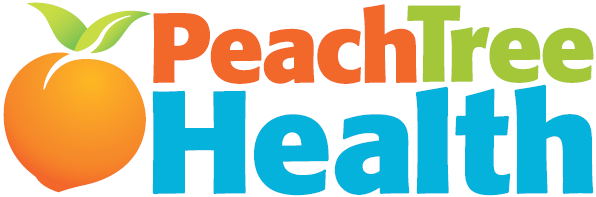 Peach Tree Health is looking for patients and other individuals who are interested in impacting change in our organization and within the community as members of the Peach Board of Directors.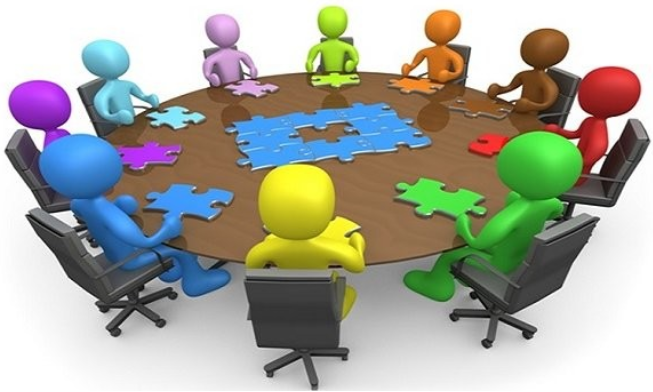 This is a volunteer position with a time commitment of 2-5 hours per month.For more information, please email Melanie Watts at mwatts@pickpeach.org